     JÍDELNÍČEK                                          Týden od 13.1.-17.1. 2020                                                        AlergenyPondělí: 	Přesnídávka 	         Rohlík, máslo, plátkový sýr, zelenina, čaj, mléko                                               1,3,7	Oběd                          Rajská polévka s ovesnými vločkami, voda s citrónem, čaj                                                Čočka na kyselo, sázené vejce, chléb, ster. okurek, ovoce (O)                           1,3,7                                                     Svačina                      Skořicové lupínky s mlékem, voda, ovoce                                                          1,3,7Úterý: 	Přesnídávka                Chléb, drožďová pomazánka, zelenina, čaj, voda                                              1,3,7	Oběd                           Květáková polévka, čaj, voda s pomerančem			          Kuřecí stehno, bramborová kaše, červená řepa                                                   1,3,7	Svačinka                     Rohlík, povidla, ovoce, kakao, voda                                                                   1,3,7Středa:	Přesnídávka	         Banánové placky, kakao, čaj, ovoce                                                                    3;7	Oběd                          Cibulová polévka, čaj, voda                                            Rybí filé na másle, rýže s kedlubnou                                                           1;3;4,7	Svačina		         Tmavý rohlík, zeleninový talíř, čaj, mléko                                                           1;3,7Čtvrtek:	Přesnídávka	         Polentová kaše s ovocem, čaj, kakao                                                                    1,3,7             Oběd		         Zeleninová polévka s kapáním, voda, čaj                                                 Krůtí čína, bulgur, zelenina                                                                                  1,3,7            Svačina                       Rohlík, lučina, zelenina, čaj, voda s citrónem                                                       1,3,7Pátek:                                            	Přesnídávka               Chléb, celerovo-mrkvová pomazánka, čaj, voda, zelenina                                    1,3,7,9             Oběd		         Selská polévka, čaj, voda          	                                                Špagety s boloňskou omáčkou                                                                              1,3,7,9	Svačina		          Jogurt, piškoty, kakao, voda, ovoce                                                                      1,3,7               Pitný režim zajištěn po celou dobu provozuOvoce nebo zelenina je podávána k jídlu každý den.Čísla u pokrmů označují druh alergenu. Seznam alergenu je vyvěšen vedle jídelníčku.	(O) – ovoce jen pro dospělé                                                                  DOBROU CHUŤ!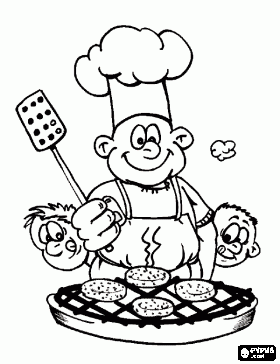   Jana Juráňová		                                                                                                                Hana Tkadlecová:                  (provozní)										   (kuchařka)